General Review of math course1) The value of  for  and is:18		b) 54		c) 216		d) 1082)The simplification of of  is: 		b) 	c) 	d) 3)The simplification of  is:			b) 			c) 			d) 4)The solution of  is:		b) 		c) 		d) 5)The solution of  is:		b) 		c) 		d) 6)The solution of  is:		b) 		c) 		d) 7)The simplification of the expression  is:		b) 0		c) 1		d) 8)The simplification of  is:		b) 		c) 		d) 9)The scientific notation of  is equal to:		b) 		c) 		d) 10)The value of the expression  is equal to:		b) 		c) 		d) 11)The decimal notation of  is equal to: 		b) 		c) 		d) 12)The quadrant for which the first coordinate is positive and second coordinate is negative is:I		b) II		c) III		d) IV13)The y-intercept of the line is:(0,4)		b) (0,-4)		c) (2,-4)		d) (2,0)14)The factorization of the polynomial  is:		b) 		c) 	d) 15)The factorization of  is:	b) 	      c) 		d) 16)The rational expression  is not defined at:{-1,2}		b) {1,5}		c){ 5,-5}		d){ 5,2}17)One of the following correspondence is not a function:		b) 		c) 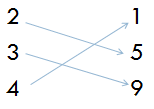 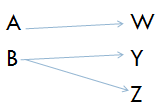 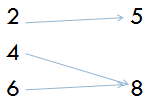 18)The domain of the function  is:{x|x>2}				b) {x|x is real number}	c) {x|x <2}	d) {x|x=0}19)Two nonvertical lines are perpendicular  if the product of their slopes is:1			b) -1 			c) 0 			d) 20)The interval notation for the set {x|-3<x≤6} is:(-3,6)		b) [-3,6)		c) [-3,6]		d) (-3,6]21)The solution of the inequality  is: x<-2		b) x>-2			c) x≥2			d) x≤-222)The solution of the equation  is:{-1,3}		b) {-1,-3}		c) {1,-3}		d) {1}23)The simplification of  is:3		b) 9			c) 12			d) 2724)The value of is equal to:-4		b) 4			c) 16			d) -1625)The solution of the system in the  graph is:(2,1)			b) (0,3)			c) (1,2)			d) (3,0)Question2: Solve the equationsQuestion3: Solve the following inequalitiesQuestion 4: Graph the following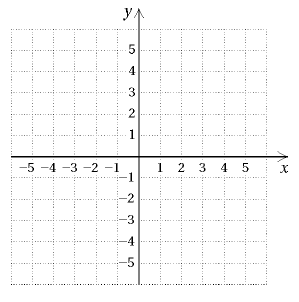 Question 5: Perform and simplify the following:Question 6: Factor by grouping.Question 7: Find the domain of the functionQuestion 8: Solve the system